Pennsylvania State Representative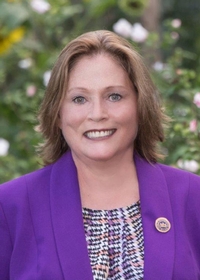 Jeanne McNeill (D)District 133		News CenterBallotpediaThe Representative is not on the State Government Committee. The Representative made the following negative official actions: Voted Against Act 77 (mail in ballots) The Representative has the following negative public positions:NoneThe Representative has made the following positive public positions:The Representative did not vote for HB 1300, a bill written in response to the former president’s defeat in the 2020 election. Notes:The Representative is not a co-sponsor of HB 1369 (Open Primaries). No public statements on this legislation have been found.No statements were found from the Representative on Ranked Choice Voting.No comments were found from the Representative concerning January 6th.